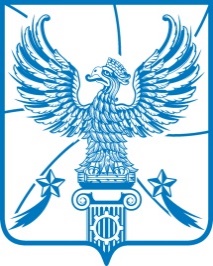 СОВЕТ  ДЕПУТАТОВМУНИЦИПАЛЬНОГО ОБРАЗОВАНИЯГОРОДСКОЙ ОКРУГ ЛЮБЕРЦЫ
МОСКОВСКОЙ ОБЛАСТИРЕШЕНИЕ    27.12.2023                                                                                                     № 131/20г. ЛюберцыО продлении полномочий членов Общественной палаты 
городского округа Люберцы Московской областиВ соответствии с Федеральным законом от 06.10.2003 № 131-ФЗ 
«Об общих принципах организации местного самоуправления в Российской Федерации», Уставом городского округа Люберцы, Положением 
об Общественной палате городского округа Люберцы Московской области, утвержденным Решением Совета депутатов городского округа Люберцы 
от 21.06.2017 № 69/8 (в ред. от 16.06.2023 № 75/12), Совет депутатов городского округа Люберцы решил:Продлить срок полномочий членов Общественной палаты городского округа Люберцы Московской области на 6 (шесть) месяцев с 19.11.2023.Опубликовать настоящее Решение в средствах массовой информации.Контроль за исполнением настоящего Решения возложить 
на постоянную депутатскую комиссию по нормотворчеству и организации депутатской деятельности, вопросам безопасности, законности и правопорядка, ГО и ЧС, взаимодействию со СМИ (Савялов Р.В.).Глава городского округа Люберцы					         В.М. ВолковПредседатель Совета депутатов					          В.П. Ружицкий